Critères de design thinking et réflexionLe processus / partie du projet que j’ai le plus apprécié était: ________________________________________________________________________________________________________________________Le plus grand défi auquel j’ai été confronté lors de la conception et de la construction était: __________________________________________________________________________________________________________________________________________________________________________Objectif pour mon prochain projet de conception: __________________________________________________________Réflexion sur les compétences essentiellesPENSÉE CRITIQUE                                                                                       							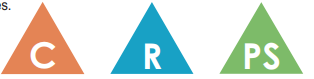 Un penseur critique peut faire les choses suivantes :Expérimente différentes façons de faire les chosesSurveille leurs progrès et ajuster leurs actions pour s’assurer qu’ils atteignent leur objectifExpliquez comment vous avez utilisé une ou plusieurs de ces compétences pendant le projet Design Thinking.  Donnez des exemples précis._______________________________________________________________________________________________________________________________________________________________________________________________________________________________________________________________ Échelle de compétenceVous pouvez l’utiliser pour aider à guider votre auto-réflexion ci-dessus.  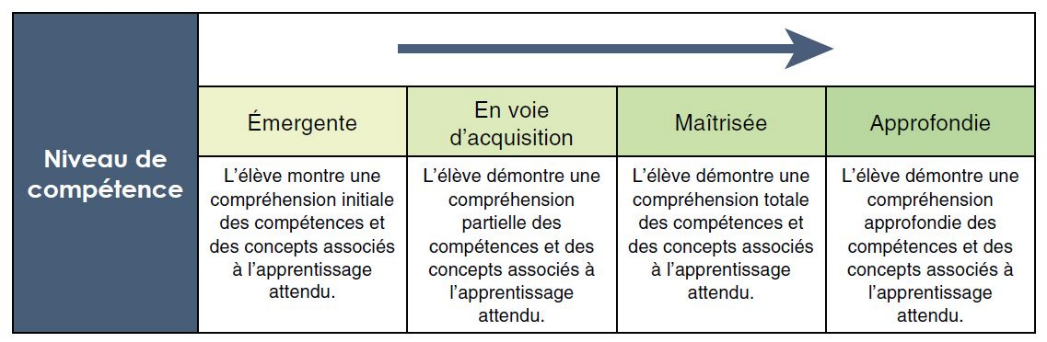 ADST 6eCompétence émergenteCompétence en voie d’acquisitionCompétence acquiseCompétence approfondieJe peux identifier les fonctionnalités clés ou les utilisateurs potentiels et leurs exigences. Je peux générer des idées et ajouter aux idées des autres.Je peux élaborer un plan qui identifie les étapes clés et les ressources. Je peux apporter des modifications et tester à nouveau.